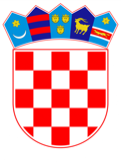 VLADA REPUBLIKE HRVATSKEZagreb, 29. srpnja 2021.____________________________________________________________________________________________________________________________________________________PRIJEDLOGNa temelju članka 31. stavka 3. Zakona o Vladi Republike Hrvatske („Narodne novine“, br. 150/11, 119/14, 93/16 i 116/18), a u vezi s Odlukom o donošenju Nacionalnog plana zamjene hrvatske kune eurom („Narodne novine“, broj 146/20), Vlada Republike Hrvatske je na sjednici održanoj ________________ donijela ZAKLJUČAKKomisija za novac Hrvatske narodne banke utvrdila je na svojoj 179. sjednici održanoj 21. srpnja 2021. konačne prijedloge motiva nacionalne strane Republike Hrvatske na optjecajnome kovanom novcu eura. Prijedlozi motiva iz točke 1. ovog Zaključka su šahovnica, geografska karta Hrvatske, kuna, glagoljica i lik Nikole Tesle, pri čemu će šahovnica, kao motiv, biti zajednička podloga na svakom kovanom novcu, a ostali će motivi na apoenima biti prikazani na sljedeći način: na kovanom novcu od dva eura bit će geografska karta Hrvatske, na kovanom novcu od jednog eura bit će kuna, na kovanom novcu od 50, 20 i 10 centi bit će lik Nikole Tesle, a na kovanom novcu od pet, dva i jednog centa bit će motiv glagoljice.Nacionalno vijeće za uvođenje eura kao službene valute u Republici Hrvatskoj na svojoj je sjednici održanoj 28. srpnja 2021. razmotrilo i podržalo konačne prijedloge motiva iz točaka 1. i 2. ovog Zaključka. Vlada Republike Hrvatske podržava konačne prijedloge motiva iz točaka 1. i 2. ovog Zaključka koje je utvrdila Komisija za novac Hrvatske narodne banke u skladu s točkom 1. ovog Zaključka, koje je razmotrilo i podržalo Nacionalno vijeće za uvođenje eura kao službene valute u Republici Hrvatskoj u skladu s točkom 3. ovog Zaključka. KLASA:URBROJ:Zagreb,PREDSJEDNIKmr. sc. Andrej PlenkovićOBRAZLOŽENJENacionalnim planom zamjene hrvatske kune eurom, kojeg je Vlada Republike Hrvatske usvojila 23. prosinca 2020. na svojoj 32. sjednici, dan je pregled svih važnijih aktivnosti koje će sudionici priprema za uvođenje eura, iz privatnog i javnog sektora, provoditi u sljedećem razdoblju u okviru priprema za uvođenje eura kao službene valute u Republici Hrvatskoj. Jedna od tih značajnih aktivnosti je svakako vezana za postupak odabira nacionalne strane Republike Hrvatske na optjecajnome kovanom novcu eura i centa. Za razliku od novčanica eura, koje su jednake u svim članicama europodručja, kovani novac eura i centa nosi izabrane motive zemlje koja ga je izdala. Naličje kovanica naziva se stoga i nacionalnom stranom kovanica eura i centa. Kada Republika Hrvatska uvede euro za svoju valutu, kovani novac eura i centa izdan u Republici Hrvatskoj nalazit će se u optjecaju i jednako će vrijediti u svim državama europodručja.Odabir motiva stoga je posebno važan jer će se kovani novac eura i centa s motivima koji simboliziraju Republiku Hrvatsku koristiti i izvan njezinih granica. S obzirom na zahtjevnost proizvodnje kovanog novca, pripremne aktivnosti već su započete.Izrada optjecajnoga kovanog novca eura i centa s hrvatskom nacionalnom stranom trebala bi započeti najranije šest mjeseci prije dana uvođenja eura, odnosno nakon Odluke Vijeća Europske unije da Republika Hrvatska uvodi euro. Komisija za novac Hrvatske narodne banke (u daljnjem tekstu: Komisija za novac) na svojoj 179. sjednici održanoj 21. srpnja 2021. utvrdila je konačni prijedlog motiva za nacionalne strane budućeg kovanog novac eura i centa izdan u Republici Hrvatskoj tj. hrvatskih eurokovanica. Predloženi motivi su šahovnica, geografska karta Republike Hrvatske, kuna, pismo glagoljica i lik Nikole Tesle. Pritom će šahovnica kao motiv biti zajednička podloga na svim hrvatskim eurokovanicama, a ostali će motivi na apoenima biti raspoređeni na sljedeći način: na kovanici od dva eura bit će prikazana geografska karta Republike Hrvatske, na jednom euru motiv kune, na 50, 20 i 10 centi lik Nikole Tesle, a na pet, dva i jednog centa naći će se motiv glagoljice.Osnovni kriteriji za odabir kojima su se pri odlučivanju vodili najprije članovi Komisije za odabir prijedloga likovnog rješenja nacionalne strane Republike Hrvatske na optjecajnome kovanom novcu eura (Komisija je razmatrala prijedlog užeg kruga motiva od početno utvrđena 41 moguća motiva), a potom i članovi Komisije za novac (Komisija je razmatrala dostavljeni uži krug motiva kao i rezultate provedenog savjetovanja s građanima) jesu prihvatljivost motiva najširem dijelu javnosti, neovisno o regionalnoj pripadnosti, dobi, svjetonazoru ili političkom opredjeljenju te njegova djelotvornost da bude nacionalni simbol, odnosno da postiže visok stupanj identifikacije u najširoj javnosti. Ključno je bilo da motiv predstavlja Republiku Hrvatsku, bilo kroz opće prihvaćene simbole, velikane, kulturne ili prirodne znamenitosti, izume ili povijesna zbivanja. Važno je i da postoji prepoznatljivost motiva kao hrvatskog u međunarodnom okružju te je bitna i tehnička izvedivost motiva na malim dimenzijama kovanica, kao i činjenica da predloženi motiv nije podložan već postojećim autorskim pravima. Naposljetku, uvažila se i sposobnost motiva da olakša prijelaz na novu valutu. U svojoj odluci o konačnom prijedlogu Komisija za novac rukovodila se i ocjenama motiva građana koji su sudjelovali u odabiru nacionalne stranice eurokovanica u web anketi na stranici euro.hr i u strukturiranom nacionalnom istraživanju na uzorku od 1000 građana. Motivi koje su građani ocjenjivali bili su šahovnica, geografska karta Republike Hrvatske, životinja kuna, pismo glagoljica i grad Dubrovnik. Svoje ocjene u web anketi dalo je gotovo 50 tisuća građana, a svaki motiv građani su imali prilike ocijeniti na skali ocjena od jedan od pet (odnosno ocjenama u rasponu od "uopće mi se ne sviđa" do "najviše mi se sviđa"). Građani su također mogli predložiti po jedan dodatni motiv (slobodni prijedlog) u skladu s vlastitim stavom o tome koji bi motiv najbolje predstavljao Republiku Hrvatsku na nacionalnoj strani eurokovanica. Najveću prosječnu ocjenu dobila je šahovnica, zatim geografska karta Republike Hrvatske, potom pismo glagoljica, kuna te grad Dubrovnik, pri čemu je potonji motiv dobio najmanju ocjenu. Građani su iznijeli više od 11000 slobodnih prijedloga, a među njima se dominantno izdvojio motiv Nikole Tesle. Pojedinačno je Nikolu Teslu predložilo 2599 građana, što čini više od 20% svih prijedloga, odnosno Nikola Tesla je dobio dva i pol puta više glasova nego kravata koja je kao drugo rangirani prijedlog dobila 1063 glasa tj. 9,3% svih glasova. U okviru istraživanja javnog mnijenja koje je putem telefonske ankete na uzorku od 1000 građana provela Hrvatska narodna banka, najveću prosječnu ocjenu je dobila šahovnica, potom geografska karta Republike Hrvatske, grad Dubrovnik, pismo glagoljica te kuna, pri čemu su potonja tri motiva bila vrlo izjednačena. U toj je telefonskoj anketi svega 300 građana iznijelo svoje prijedloge motiva, a uz Plitvička jezera i prirodne ljepote Republike Hrvatske, građani su također naveli Nikolu Teslu kao mogući motiv za nacionalnu stranu hrvatskih eurokovanica.Nacionalno vijeće za uvođenje eura kao službene valute u Republici Hrvatskoj na svojoj je sjednici održanoj 28. srpnja 2021. razmotrilo i podržalo konačne prijedloge motiva nacionalne strane Republike Hrvatske na optjecajnome kovanom novcu eura koje je dostavila Komisija za novac. Slijedom svega navedenog, predlaže se donošenje ovog Zaključka u kojem se utvrđuje da Vlada Republike Hrvatske podržava konačne prijedloge motiva koje je utvrdila Komisija za novac Hrvatske narodne banke i koje je razmotrilo i podržalo Nacionalno vijeće za uvođenje eura kao službene valute u Republici Hrvatskoj.Predlagatelj:Ministarstvo financijaPredmet:Prijedlog zaključka o motivima nacionalne strane Republike Hrvatske na optjecajnome kovanom novcu eura